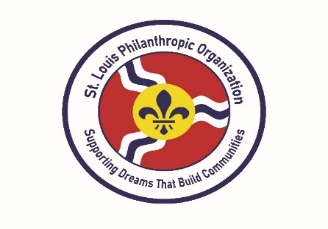 RESPONSIVE GRANTS PROGRESS REPORTOrganization Name: ___________________________________________________________________________________________Primary Program Contact Info___________________________________________Year Grant Awarded_____________Program/Project: _________________________________________________Grant Amount Awarded: _______________    Projected # to be Served: ______________________________    Number Served to Date: ________________________Have there been any changes in the Organization’s Contact Information (e.g., Executive Director, address, phone number, email)?  _____   If yes, please state the changes below. Executive Director/Chief Executive Officer:Primary Contact for Grant:Address, Phone or Email:PROGRESS IN MEETING OBJECTIVESDescribe the progress to date in achieving the objectives stated in the funded grant application. Specify program/project activities or services provided to the targeted population, and any outcomes and/or learnings.Will the planned objectives be achieved by the completion of the grant period?  ____  If the program / project objectives are currently not being or may not be met, what circumstances or obstacles are impacting the organization’s ability to achieve the desired results? What changes will be or have been made to successfully complete the program/project? NEXT STEPSWill the program/project continue after the current funding from St. Louis Philanthropic Organization ends? ____  If yes, what strategies are in place or funding sources to be pursued/are already secured to support the program/project? 